           ҠАРАР                                          	          ПОСТАНОВЛЕНИЕ            29 декабрь 2021 й.                             № 67-П                            29 декабря 2021 г.               Акъяр ауылы                                                                                 село Акъяр О внесении изменений в постановление Администрации сельского поселения Акъярский сельсовет муниципального района Хайбуллинский район Республики Башкортостан от 11 января 2019 года № 02-П «Об утверждении Правил внутреннего трудового распорядка администрации сельского поселения Акъярский сельсовет  муниципального района Хайбуллинский район Республики Башкортостан»В соответствии с Федеральным законом от 16 декабря 2019 года № 439-ФЗ «О внесении изменений в Трудовой кодекс Российской Федерации в части формирования сведений о трудовой деятельности в электронном виде», Администрация сельского поселения Акъярский сельсовет муниципального района Хайбуллинский район Республики Башкортостан постановляет:1. Внести в Правила внутреннего трудового распорядка администрации сельского поселения Акъярский сельсовет муниципального района Хайбуллинский район Республики Башкортостан, утвержденный постановлением Администрации сельского поселения Акъярский сельсовет муниципального района Хайбуллинский район Республики Башкортостан от 11 января 2019 года № 02-П следующие изменения:1) подпункт 4 пункта 2.9 изложить в следующей редакции:«4) копию трудовой книжки и (или) сведения о трудовой деятельности предусмотренные статьей 66.1 Трудового Кодекса Российской Федерации, за исключением случаев, когда трудовой договор (контракт) заключается впервые;»;2) подпункт 4 пункта 2.10 изложить в следующей редакции:«4) копию трудовой книжки и (или) сведения о трудовой деятельности предусмотренные статьей 66.1 Трудового Кодекса Российской Федерации, за исключением случаев, когда трудовой договор (контракт) заключается впервые;»;3) пункт 2.23 изложить в следующей редакции: «2.23. В день увольнения работодатель обязан выдать работнику трудовую книжку или предоставить сведения о трудовой деятельности (статья 66.1 Трудового Кодекса Российской Федерации) у данного работодателя и произвести с ним расчет в соответствии со статьей 140 Трудового Кодекса Российской Федерации. По письменному заявлению работника работодатель также обязан выдать ему заверенные надлежащим образом копии документов, связанных с работой.Запись в трудовую книжку и внесение информации в сведения о трудовой деятельности (статья 66.1 Трудового Кодекса Российской Федерации) об основании и о причине увольнения должны производиться в точном соответствии с формулировками Трудового Кодекса Российской Федерации или иного федерального закона и со ссылкой на соответствующие статью, часть статьи, пункт статьи Трудового Кодекса Российской Федерации или иного федерального закона. Днем увольнения  является последний день работы работника.».2.Настоящее постановление обнародовать на информационном стенде Администрации сельского поселения Антинганский сельсовет и на официальном сайте Администрации сельского поселения Антинганский сельсовет муниципального района Хайбуллинский район Республики Башкортостан.Глава сельского поселения                                                          Р.З. РахматуллинБАШҠОРТОСТАН РЕСПУБЛИКАҺЫ      ХӘЙБУЛЛА РАЙОНЫ муниципаль районыНЫҢ АҠЪЯР АУЫЛ СОВЕТЫАУЫЛ  БИЛӘМӘҺЕ ХАКИМИӘТЕ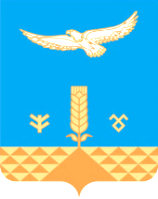 АДМИНИСТРАЦИЯ СЕЛЬСКОГО ПОСЕЛЕНИЯ  АКЪЯРСКИЙ СЕЛЬСОВЕТ МУНИЦИПАЛЬНОГО РАЙОНА ХАЙБУЛЛИНСКИЙ РАЙОН РЕСПУБЛИКИ БАШКОРТОСТАН